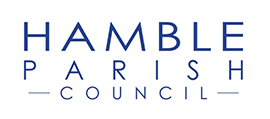 Council MeetingAgendaHamble Parish Council, Parish Office, 2 High Street, Hamble, Southampton SO31 4JEYOU ARE HEREBY SUMMONED TO ATTEND a meeting of the Planning Committee on the Monday, February 27, 2023, which will be held at the Roy Underdown Pavilion for the transaction of business as set out in the agenda below.This meeting is open to members of the public. If you wish to participate you should contact the Clerk at Parish Office via clerk@hambleparishcouncil.gov.uk
Minute reference for the meeting will follow the following format +item number.
AGENDA1 - WelcomeThe Parish Council is consulted on all Planning Applications within the Parish. It only generally  comments on applications that are likely to have an impact on the surrounding neighbourhood or wider village, unless a member of the public or councillor raises a specific concern. 
All applications are notified to members and are included on the agenda. Where there are no comments to be made HPC will confirm this to the Planning Authority.   
Applications we are likely to comment on are (but not exclusively): Conservation Area and Listed BuildingsCommercial /Business UseDemolitionProperties that are proposing substantial changeWhere the street scene may be fundamentally alteredThose which impinge on rights of wayWorks to treesThose related to the River Hamble and Southampton WaterApplications likely to generate pollutants – air, noise or smellIf you want to make a comment on an application for the Parish Council to consider please contact the Parish Office on clerk@hambleparishcouncil.gov.uk for advice or confirmation that you wish to attend a meeting. 
Apologies for absence
Interests and dispensationsFor Decision2 - Approve minutesTo approve the meetings of 23rd January 2023 Attachments2023-01-23 - Planning Committee - Minutes(1).pdf 01CK2U6RA6ZFQ3ZPK4FNCKKGG6JCNXMFUK_01CK2U6RHF5HVJ7DIJGZA2GYNYSO7UBY2B 3 - Public ParticipationMembers of Committee can address the Committee on applications or issues of concern/importance to them.  4 - Future of Hamble Airfield - Cemex UpdateTo receive any updates on the application. 5 - Hamble Conservation Area - Tim DyerTo discuss with RSYC how best to conclude the extension of the public footpath and landing rights.   For Discussion6 - Applications for DecisionCS/23/94686 
MERCURY YACHT HARBOUR, SATCHELL LANE, HAMBLE-LERICE, SOUTHAMPTON, SO31 4HQ MMO consultation: Application for a Marine Licence MARINE MANAGEMENT ORGANISATION MARINE MANAGEMENT ORGANISATION LANCASTER HOUSE HAMPSHIRE COURT NEWCASTLE BUSINESS PARK NEWCASTLE-UPON-TYNE NE4 7YH 
H/23/94656 
24 MEADOW LANE, HAMBLE-LERICE, SOUTHAMPTON, SO31 4RD Single storey rear extension MR MARK CHISNELL c/o WILDERN ARCHITECTURE LTD (MR NICHOLAS JENKINS) THE HAWTHORNS 105 DIBLES ROAD WARSASH SOUTHAMPTON SO31 9JL 
H/23/94671 
32 CIRRUS GARDENS, HAMBLELE-RICE, SOUTHAMPTON, SO31 4RH Proposal is to demolish existing wood outbuilding structure, retain solid concrete base and existing dimensions and build new brick structure with flat sika single ply membrane roof. New structure will have working mains electricity, will not be used as dwelling accommodation and will not exceed existing structure height.
H/23/94461 
9 OYSTER QUAY, HIGH STREET, HAMBLE-LE-RICE, SOUTHAMPTON, SO31 4BQ New Balcony, boundary fencing and alteration to fenestration MRS YVONNE MADGE c/o RCA ARCHITECTURE (RICHARD CRANE) 11 BEAU COURT NEW MILTON BH25 6EW 
For Decision7 - Applications for notingH/23/94573 - 157 SATCHELL LANE, HAMBLE-LE-RICE, SOUTHAMPTON, SO31 4HProposed single storey rear extension following demolition of existing conservatory
Type of Application: Householder planningStatus: ValidDecision: Not yet determine8 - Applications DecidedH/22/94268 
Permit Delegated Decision Proposal Single storey rear extension. Alterations to fenestrations and appearance of front of the property Location FARTHINGS, SCHOOL LANE, HAMBLE-LE-RICE, SOUTHAMPTON, SO31 4JD 
T/22/94381 Consent under Tree Preservation Orders 
Decision Consent Part Refuse Trees Delegated Decision Proposal 1 no. English Oak (T1) - Crown reduction of 2-3m to both height and lateral spread. Bringing the height down to 16m and the crown spread brought in to 9m. Location 48 VERDON AVENUE, HAMBLE-LE-RICE, SOUTHAMPTON, SO31 4HX 
H/22/94327 
Decision 2 Feb 2023 Permit Delegated Decision Proposal Replace existing first floor front balcony with glass balcony and alterations to fenestrations Location ASTONS, 131A SATCHELL LANE, HAMBLE-LE-RICE, SOUTHAMPTON, SO31 4HP 
F/22/93701 Full planning 
Decision Refuse Planning Permission For BHH – Bursledon, Hamble and Hound Local Area Committee Proposal Conversion of boat storage building to form 1no. one bedroom dwelling with car parking, amenity space, cycle and bin storage, landscaping and boundary treatment (revision of refused planning application F/22/92654). Location Barncroft, Farm Close, Hamble-le-Rice, SO31 4RZ 
H/22/93952 Householder planning Decision  
Permit BHH – Bursledon, Hamble and Hound Local Area Committee Proposal Installation of an inverter for heating and cooling Location LAYTON, HIGH STREET, HAMBLE-LE-RICE, SOUTHAMPTON, SO31 4HA 
H/22/94226 Householder planning 
Decision Refuse Planning Permission For Delegated Decision Proposal Single storey front; two/three storey side; and single and two storey rear extensions; removal of roof and provision of second floor accommodation; together with alterations to site frontage to enlarge parking area Location 13 SATCHELL LANE, HAMBLE-LE-RICE, SOUTHAMPTON, SO31 4HF 
T/22/94409 Consent under Tree Preservation Orders Decision 30 Jan 2023 Consent To Tree Works For Delegated Decision Proposal G1 Mixed - Reduce surrounding trees back from property by 3m to maintain adequate distance. Location 84 HAMBLE LANE, HAMBLE-LE-RICE, SOUTHAMPTON, SO31 4HU 
CS/22/92277 Consultations Decision 30 Jan 2023 Raise Objection To BHH – Bursledon, Hamble and Hound Local Area Committee Proposal HCC Consultation Request: Proposed extraction of sand and gravel, with restoration using imported inert restoration materials, the erection of associated plant and infrastructure and the creation of a new footpath and access onto Hamble Lane at Hamble Airfield Location Hamble Airfield, Hamble For Information9 - Exempt BusinessTo consider passing a resolution under Section 100A(4) of the Local Government Act 1972 in respect of the following item(s) of business on the grounds that it is/they are likely to involve the disclosure of exempt information as defined in paragraphs 1, 2, 3 of Part 1 of Schedule 12A of the Act. The Schedule 12A categories have been amended and are now subject to the public interest test, in accordance with the Freedom of Information Act 2000. This came into effect on 1st March 2006. It is considered that the following items are exempt from disclosure and that the public interest in not disclosing the information outweighs the public interest in disclosing the information.For Decision10 - Enforcement CasesFor Information11 - Signed - Clerk - 22.02.2023Dated: Monday, 27 February 2023Signed: Amanda Jobling, Clerk,Hamble Parish Council, Parish Office, 2 High Street, Hamble, Southampton SO31 4JE. 023 8045 3422.19:00, 5 min1 - WelcomeIan Underdown 2 - Approve minutes15 min3 - Public Participation10 min4 - Future of Hamble Airfield - Cemex UpdateClerk - Hamble Parish Council 15 min5 - Hamble Conservation Area - Tim DyerIan Underdown, timjsdyerarchitect@gmail.com 15 min6 - Applications for DecisionIan Underdown, Clerk - Hamble Parish Council 5 min7 - Applications for noting5 min8 - Applications Decided5 min9 - Exempt BusinessIan Underdown 5 min10 - Enforcement CasesClerk - Hamble Parish Council 5 min11 - Signed - Clerk - 22.02.2023